Пример оформления статьи:УДК 629.7.03.035.5РАЗРАБОТКА ЭКСПЕРИМЕНТАЛЬНОГО СТЕНДА ДЛЯ ИСПЫТАНИЙ ВОЗДУШНОГО ВИНТАИ.И. Иванов, П.П. Петров, С.С. Сидоров Иванов Иван Иванович - кандидат технических наук, доцент, заведующий кафедрой «Проектирование вертолетов» федерального государственного бюджетного образовательного учреждения высшего образования «Московский авиационный институт (национальный исследовательский университет)» (МАИ), 125993, г. Москва, Волоколамское шоссе, д. 4, e-mail: ivavov@yandex.ruПетров…Аннотация. В работе представлен анализ состояния проблемы исследования, охарактеризована используемая методика расчета, приведен подробный расчет воздушного винта для летательных аппаратов грузоподъемностью до 2 тонн, дано описание разработанного стенда, приведены результаты испытаний. Полученные данные свидетельтвуют о том, что разработанный стенд может быть использован при проектировании легких и сверхдегких летательных аппаратов.Ключевые слова: воздушный винт, методика расчта, экспериментальная установка, испытания, проектирование легких летательных аппаратовDEVELOPMENT OF AN EXPERIMENTAL TEST FOR AIR SCREW TESTSI. Ivanov, P. Petrov, S. SidorovIvanov Ivan Ivanovich - Ph. D. (Engineering), Associate Professor, Head of the Department of Designing Helicopters, Moscow State Aviation Institute (National Research University), Moscow Aviation Institute (National Research University) (MAI), 125993, Moscow, Volokolamskoye Shosse, 4, e-mail: ivavov@yandex.ruPetrov ...Abstract: The paper presents an analysis of the state of the research problem, describes the calculation methodology used, provides a detailed calculation of the propeller for aircraft with a carrying capacity of up to 2 tons, describes the developed stand, and gives test results. The data obtained indicate that the developed stand can be used in the design of light and ultra-light aircraft.Keywords: propeller, calculation procedure, experimental setup, tests, design of light aircraft.ВведениеИзвестно, что по принципу создания силы тяги двигатели, применяемые на летательных аппаратах делятся на винтовые и реактивные. Винтовые двигатели создают потребную, для полета летательных аппаратов, силу тяги за счет движителя – воздушного винта [1]…Методика расчета и разработка стендаИспользуемая методика расчета воздушного винта основывается…Число Маха на конце лопасти определяется по формуле: 					(1)где  - угловая скорость вращения, с-1; R – радиус винта, м; а – скорость звука. м/с.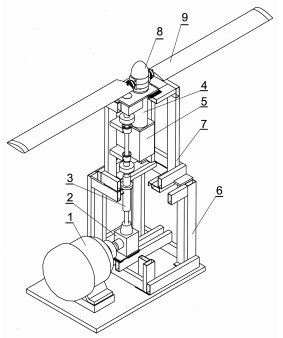 Рис. 1. Стенд для испытаний [1]:1 - электродвигатель; 2 - редуктор; 3 - трансмиссия; 4, 8 - втулки; 5 - редуктор; 
6 - нижняя рама; 7 - верхняя рама; 9 - лопастьРезультаты и их обсуждениеПроведенные стендовые испытания модели воздушного винта показали, что…Таблица 1. Результаты испытаний стендаЗаключениеПолученные данные свидетельтвуют о…Список использованной литературы1. Турманидзе, Р.С. Новая конструкция воздушного винта с изменяемыми геометрическими параметрами на основе тросов и гидросистемы / Р.С. Турманидзе // 9 форум Российского вертолетного общества: сборник трудов. – Москва, 14-15 апреля 2010. – М.: МАИ. – 2010. – С. 191-204. 2. REFERENCES1. Turmanidze, R.S. The new design of the propeller with variable geometric parameters based on cables and hydraulic systems / R.S. Turmanidze // 9th forum of the Russian Helicopter Society: proceedings. - Moscow, April 14-15, 2010. - M.: MAI. - 2010 .- P. 191-204. 2. Масса, m, кгСкорость, V, об./мин.Диаметр винта, D, мКоличество лопастей, n, шт.Коэффициент заполнения, 